Задание по физике гр. 1 СПРА17 апреля 2020 г.Найти в интернете учебник: Перышкин А.В., Гутник Е.М. Физика, 9 кл. : учебник, М.: Дрофа, 2014. – 319 с. Лучше сразу скачать, по этому учебнику будем дистанционно учиться.ПРИ ВЫПОЛНЕНИИ ЗАДАНИЙ ОБЯЗАТЕЛЬНО ПИШИ ДАТУ 17.04.2020Прочитать вдумчиво §62 «Термоядерная реакция».Выполнить задание: Запиши в тетради ответы на вопросы № 1-7 после §62 на стр. 263.Выполни тест1.  β-излучение — это1) вторичное радиоактивное излучение при начале цепной реакции,2) поток нейтронов, образующихся в цепной реакции,3) электромагнитные волны,
4) поток электронов.2. При изучении строения атома в рамках модели Резерфорда моделью ядра служит1) электрически нейтральный шар,
2) положительно заряженный шар с вкраплениями электронов,
3) отрицательно заряженное тело малых по сравнению с атомом размеров,
4) положительно заряженное тело малых по сравнению с атомом размеров.3. В ядре элемента 23892U содержится1) 92 протона, 238 нейтронов,
2) 146 протонов, 92 нейтрона,
3) 92 протона, 146 нейтронов,
4) 238 протонов, 92 нейтрона.4. На рисунке изображены схемы четырех атомов. Черными точками обозначены электроны. Атому 135В соответствует схема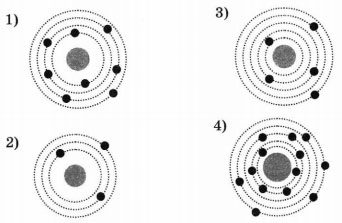 5. Элемент AZX испытал α-распад. Какой заряд и массовое число будет у нового элемента Y?1) AZY
2) A-4Z-2Y
3) AZ-1Y
4) A+4Z-1Y6. Укажите второй продукт ядерной реакции94Be + 42He → 126C + …1) 10n
2) 42He
3) 0-1е
4) 21H7. Установите соответствие между научными открытиями и учеными, которым эти открытия принадлежат. К каждой позиции первого столбца подберите соответствующую позицию второго и запишите выбранные цифры под соответствующими буквами.НАУЧНЫЕ ОТКРЫТИЯА) Явление радиоактивности
Б) Открытие протона
В) Открытие нейтронаУЧЕНЫЕ1) Д. Чедвик
2) Д. Менделеев
3) А. Беккерель
4) Э. Резерфорд
5) Д. Томсон8. Определите энергию связи ядра изотопа дейтерия 21Н (тяжелого водорода). Масса протона приблизительно равна 1,0073 а.е.м., нейтрона 1,0087 а.е.м., ядра дейтерия 2,0141 а.е.м., 1 а.е.м. = 1,66 · 10-21 кг, скорость света с = 3 · 108 м/с.9. Записана ядерная реакция, в скобках указаны атомные массы (в а.е.м.) участвующих в ней частиц.136C(13,003354) + 11H(1,00783) → 147N(14,00307)Вычислите энергетический выход ядерной реакции.Учтите, что 1 а.е.м. = 1,66 · 10-27 кг, а скорость света с = 3 · 108 м/с.Ответы на тест впиши в таблицу:Сфотографируй телефоном всё, что сделал в тетради и скинь на почту kab35@yapk21.ruЕсли не выполнишь, то считай, что прогулял пару, в журнале будет стоять буква «н».№ вопросаОтвет123456789